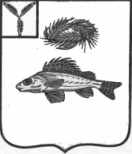 СОВЕТДЕКАБРИСТСКОГО МУНИЦИПАЛЬНОГО ОБРАЗОВАНИЯЕРШОВСКОГО МУНИЙИПАЛЬНОГО РАЙОНАСАРАТВОСКОЙ ОБЛАСТИРЕШЕНИЕот 01.08.2022 года								№ 18-42«О внесении изменений в УставДекабристского муниципальногообразования Ершовского муниципальногорайона Саратовской области»На основании Федерального закона от 06.10.2003 №131-ФЗ «Об общих принципах организации местного самоуправления в Российской Федерации», Федерального закона от 21.07.2005 №97-ФЗ «О государственной регистрации уставов муниципальных образований», Устава Декабристского муниципального образования, Совет Декабристского муниципального образования:РЕШИЛ:1. Внести в Устав Декабристского муниципального образования, принятый решением Совета Декабристского МО от 17.11.2016 №7-22 следующие изменения:а)  Часть 2 статьи 29, регламентирующий порядок избрания главы муниципального образования, изложить в следующей редакции:«2. Глава  муниципального образования избирается из числа депутатов Совета при открытом  голосовании сроком на 5 лет.Избранным на должность Главы муниципального образования считается кандидат, набравший в ходе голосования более половины голосов от установленной численности депутатов Совета Декабристского МО.»б) Статью 29 дополнить частью 11 следующего содержания:«11. Выборные должностные лица местного самоуправления не могут быть депутатами Государственной Думы Федерального Собрания Российской Федерации, сенаторами Российской Федерации, депутатами законодательных (представительных) органов государственной власти субъектов Российской Федерации, занимать иные государственные должности Российской Федерации, государственные должности субъектов Российской Федерации, а также должности государственной гражданской службы и должности муниципальной службы, если иное не предусмотрено федеральными законами. Выборное должностное лицо местного самоуправления не может одновременно исполнять полномочия депутата представительного органа муниципального образования, за исключением случаев, установленных Федеральным законом от 06.10.2003 №131-ФЗ  «Об общих принципах организации местного самоуправления в Российской Федерации», иными Федеральными законами.»2. Направить настоящее решение на государственную регистрацию в Управление Министерства юстиции Российской Федерации по Саратовской области.3. Настоящее решение вступает в силу с момента официального обнародования (опубликования) после его государственной регистрации.Глава Декабристского МО                                                 М.А. Полещук